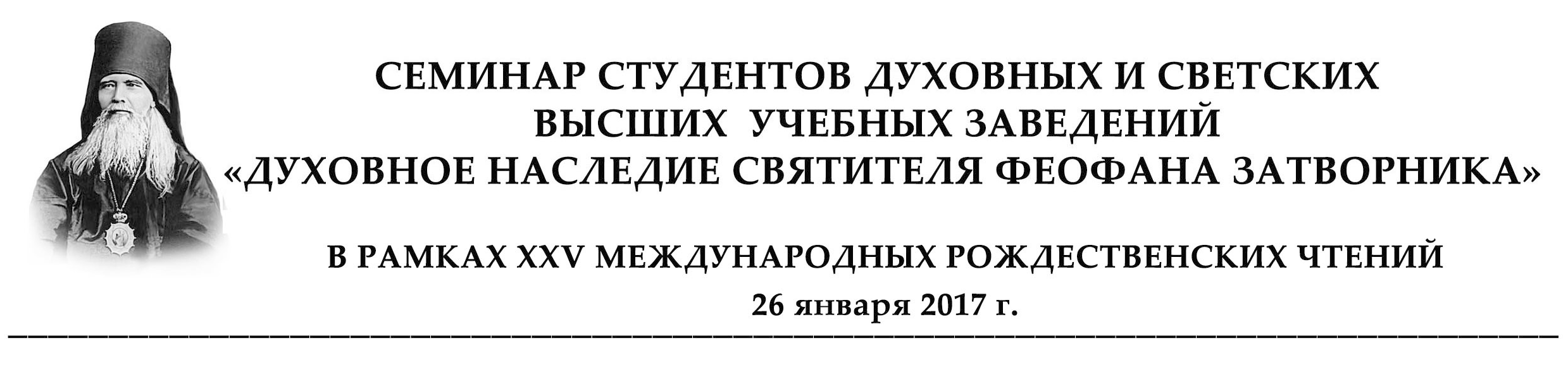 ПРОГРАММА СЕМИНАРА 26 января. Четверг. Издательский Совет Русской Православной Церкви (Погодинская, 20, корп. 2).Председатель семинара:Председатель Издательского Совета Русской Православной Церкви, Председатель Научно-редакционного совета по изданию Полного собрания творений святителя Феофана, Затворника Вышенского Митрополит Калужский и Боровский КЛИМЕНТ.9.30	— Молебен святителю Феофану, Затворнику Вышенскому, в домовом храме в честь прп. Иосифа  Волоцкого Издательского совета Русской Православной Церкви.10.00 – 11.30 		— Пленарное заседание. (Большой актовый зал Издательского     совета Русской Православной Церкви). Регламент выступлений: 10 минут.Митрополит Калужский Боровский Климент, председатель Издательского Совета Русской Православной Церкви. Приветственное слово Епископ Касимовский и Сасовский Дионисий. Приветственное словоИгумен Лука (Степанов). Завед. Кафедры теологии Рязанского Гос. Университета. Протоиерей Сергий Рыбаков, председатель Отдела религиозного образования и катехизации Рязанской митрополии. Проблема современного образования в свете святоотеческого наследия Игумения Вера (Ровчан), настоятельница Вышенского Успенского женского монастыря. Иерархия в Церковном устроенииИеромонах Феоктист (Игумнов).Щербакова Марина Ивановна, заведующая Отделом русской классической литературы ИМЛИ РАН, профессор, доктор филологических наук. Русская Духовная Миссия 1847-1854 гг. в контексте Святогробского делаКаширина Варвара Викторовна, преподаватель Российской академии живописи, ваяния и зодчества Ильи Глазунова, доктор филологических наук. Шишковы, как адресаты святителя ФеофанаХохлова Анна Борисовна, доцент кафедры теологии Курского государственного университета, кандидат педагогических наук. Интеллектуальное воспитание в педагогической системе Феофана ЗатворникаЛукьянова Анна Евгеньевна, член Русского генеалогического общества, эксперт Научно-редакционного совета по подготовке Полного собрания творений святителя Феофана Затворника. Попечение святителя Феофана о молодом поколении рода Говоровых11.30 – 12.00 	— Перерыв на кофе. (Большой актовый зал Издательского      совета Русской Православной Церкви).12.00 – 13.30 	— Продолжение работы семинара (Большой актовый зал      Издательского совета Русской Православной Церкви).Регламент выступлений: 10 минут.Иеромонах Корнилий (Зайцев), заведующий учебным отделом Московской Духовной академии. Феномен совести в творениях святителя Феофана ЗатворникаСвященник Димитрий Пимкин, настоятель храма святителя Феофана Затворника г. Тамбова, студент Московской Духовной академии. Открытие сельских церковных школ и благочиннических библиотек при святителе Феофане в Тамбовской епархииИерей Евгений Игнатов, клирик храма Архангела Михаила г. Краснодара. Святитель Феофан Затворник о миссионерствеИерей Андрей Кретов, клирик храма св. вмч. Пантелеимона г. Краснодара. Таинства и спасение в аскетической системе Феофана ЗатворникаИеродиакон Петр (Алексенко), насельник Климовского Покровского мужского монастыря Клинцовской и Трубчевской епархии Брянской митрополии. Антропологическое значение Таинства Крещения в экзегезе свт. Феофана Затворника посланий св. Ап. ПавлаЧудинов Дмитрий Александрович, главный архивист Научно-исследовательского отдела рукописей Российской Государственной Библиотеки. Святитель Феофан в письмах афонских монахов (по материалам Отдела рукописей РГБ)Холопов Сергей Геннадьевич, заведующий библиотекой, преподаватель Рязанской Духовной семинарии. Учение о душе в антропологии святителя Феофана ЗатворникаНауменко Андрей, студент 2-го курса бакалавриата Московской Духовной академии. Святитель Феофан Затворник о прохождении духовной жизни.Черников Алексей Михайлович, студент 2-го курса магистратуры Санкт-Петербургской Духовной академии. Взаимные обязанности супругов (по книге свт. Феофана «Начертание христианского нравоучения»)Маслов Даниил Борисович, студент 4-го курса Рязанской Духовной семинарии. Святитель Феофан Затворник и его нравственное богословиеГорин Петр Петрович, студент 1-го курса бакалавриата Екатеринодарской Духовной семинарии. Святитель Феофан против ереси Толстовствующих13.30 – 14.00	— Подведение итогов работы семинара.